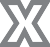 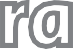 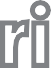 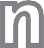 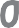 Write the words.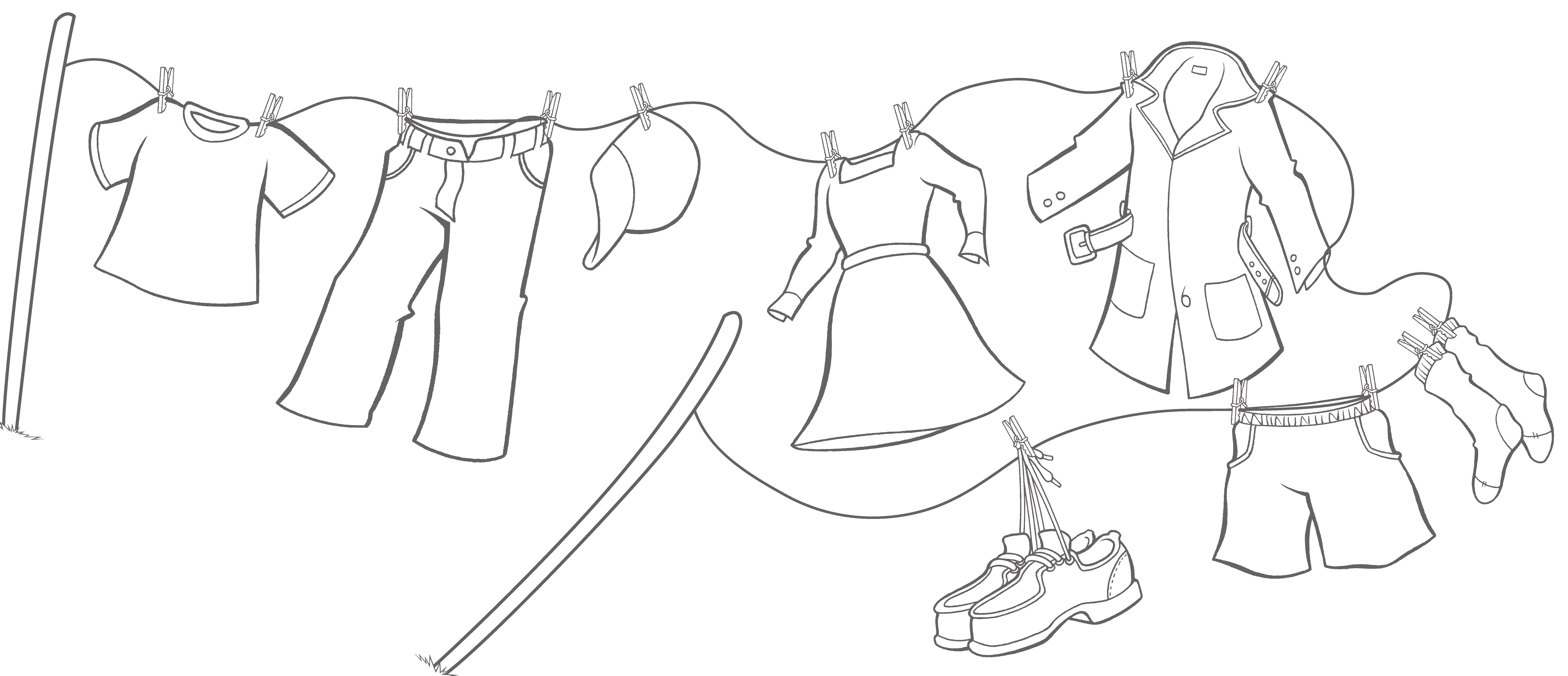 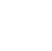 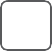 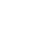 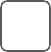 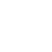 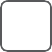 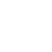 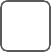 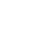 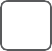 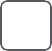 1  T-shirt	2 		3   	4 		5 		6  	7 		8  	Look at the white clothes. Write. Then color.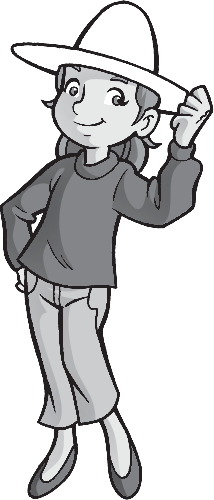 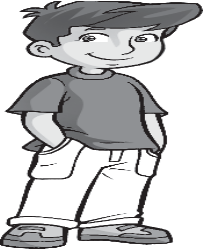 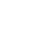  His pants are blue. 	   	 is pink. 	   	 are red.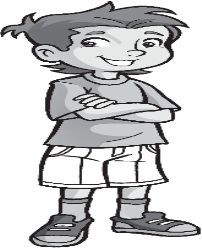 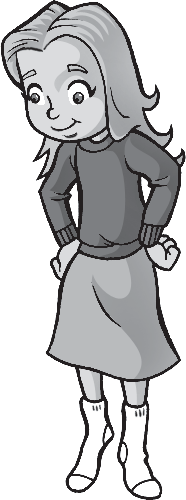  	   	 are yellow.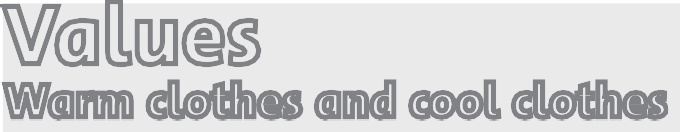 Draw.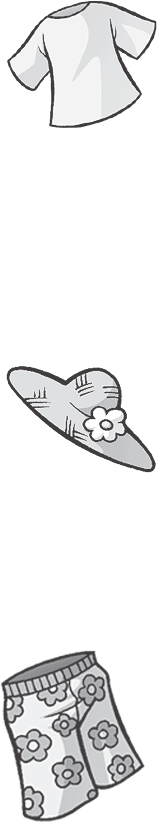 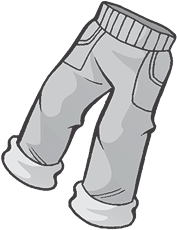 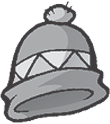 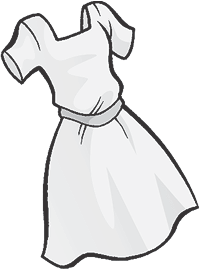 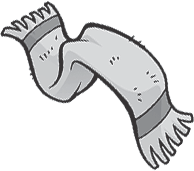 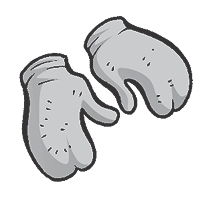 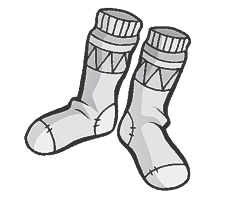 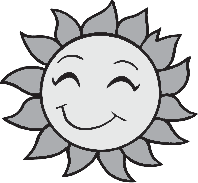 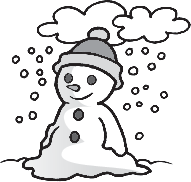 Read and color.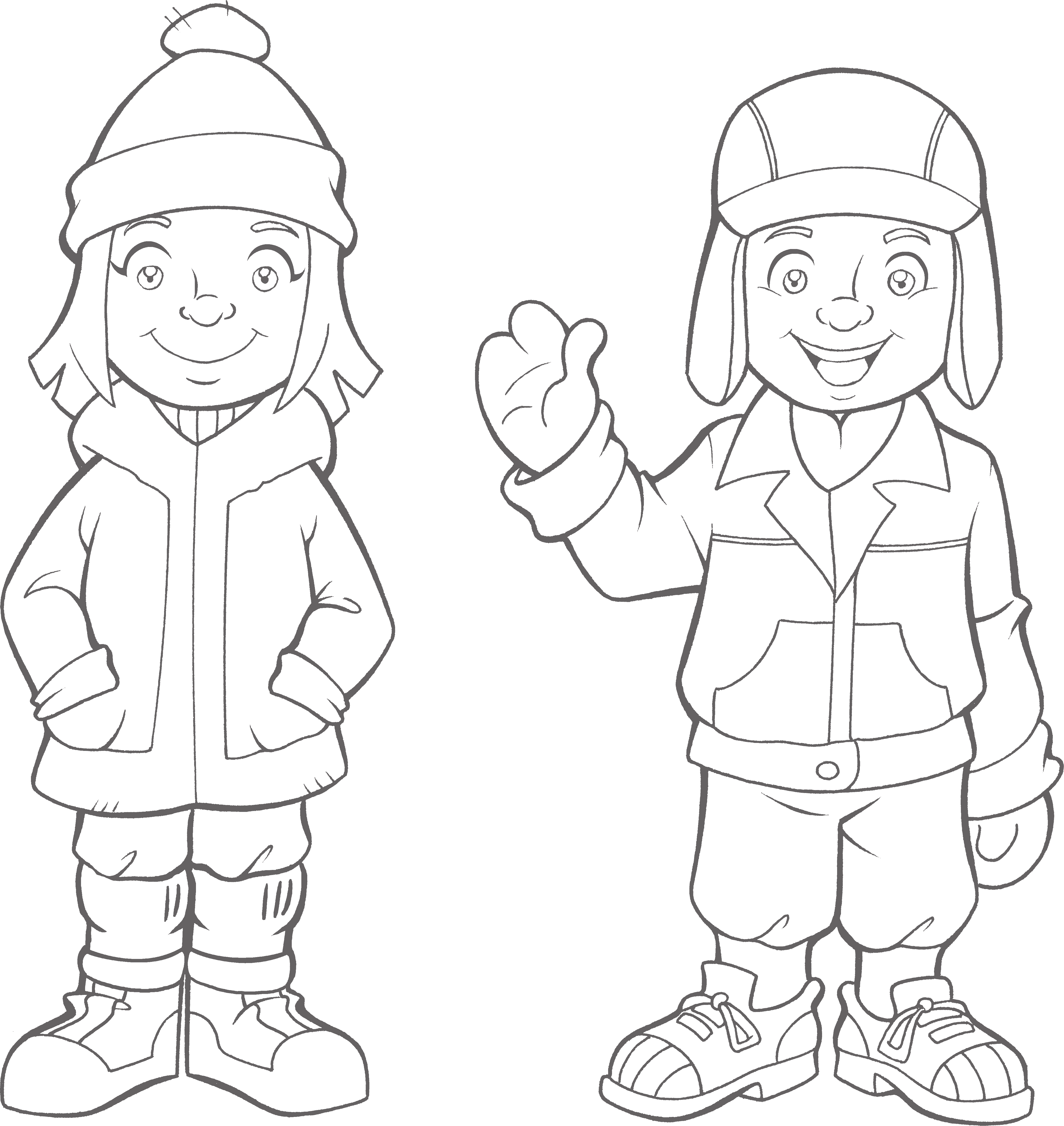 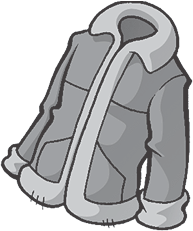 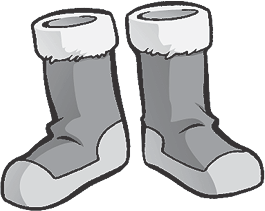 Her coat is red.His pants are blue. Her hat is pink.Her pants are yellow. His socks are green.His hat is orange. Her socks are pink.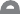 Complete the words.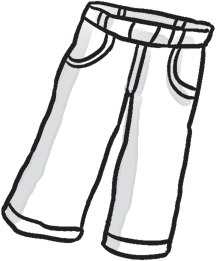 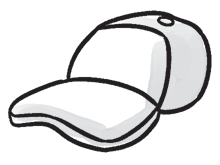 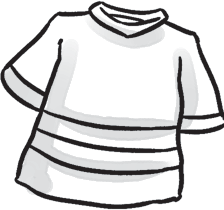 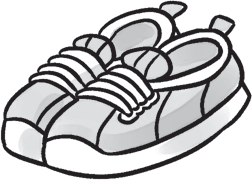 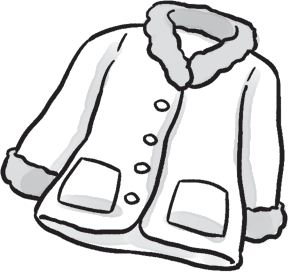 h a t	T- s    i    t	s    o    s	p        ts	c tCircle the odd-one-out. Write.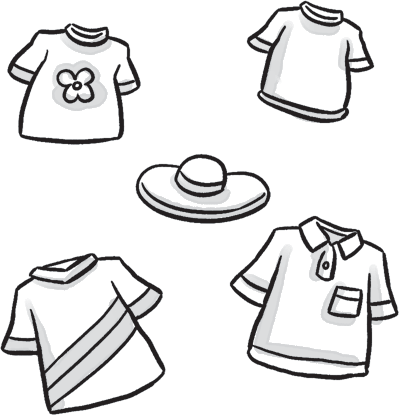 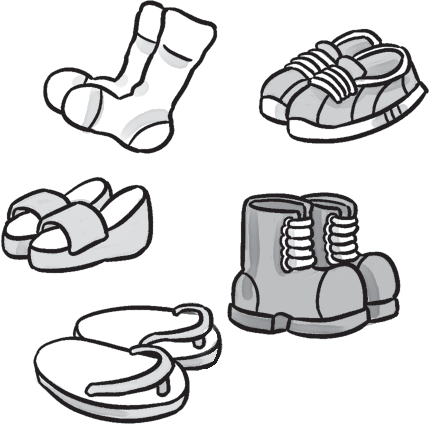 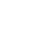 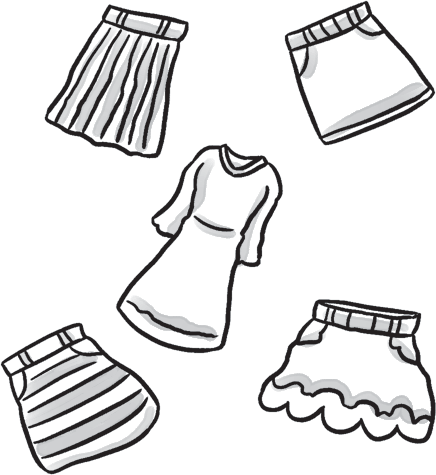 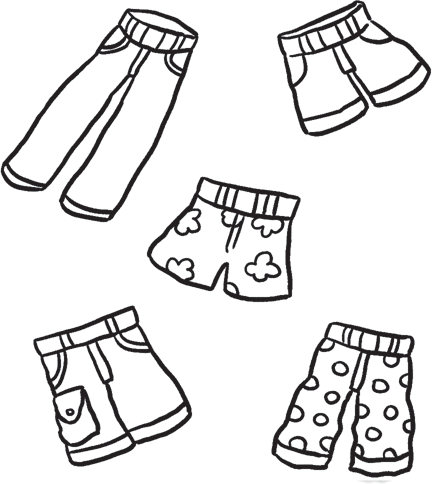  hat 	 		 		 	Complete the sentences with his or her.1 These are her  shoes.              2	This is 	hat.	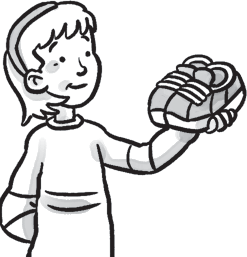 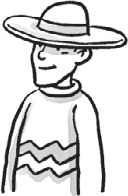 3 This is 	coat.	               4	These are 	shorts. 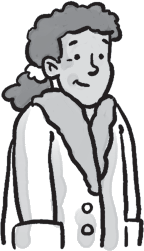 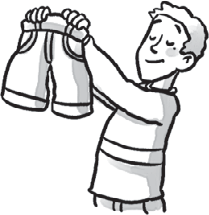 Order the words.1	 Are these his shoes? 2	 	3	 	4	 	5	 	6	 	